27技術　　第10号平成28年5月30日会　員　各　位一般社団法人日本ダイカスト協会技術・技能者育成委員会委員長　菊池政男東京都港区芝公園3-5-8TEL03-3434-1885FAX 03-3434-8829http://www.diecasting.or.jp女子社員ダイカスト工場見学会開催のご案内「㈱テラダイと本田技研工業㈱を見学」拝啓　時下ますますご清祥のこととお喜び申し上げます。　さて、日本ダイカスト協会では平成25年より、女子社員向けの企画が始まりました。今回、下記の通り女子社員向け企画第6回のダイカスト工場見学会を開催いたします。今回は、(株)テラダイと本田技研工業(株)のダイカスト工場を見学いたします。今回は、北関東地区での開催となります。㈱テラダイは、技能検定を取得している女子社員や入間地域で積極的に活動されています。本田技研工業㈱の埼玉製作所(埼玉県小川町)は、最新の工場でエンジン組立、加工、鋳造を見学します。普段はなかなか見学できない両社です。女子社員の皆様においては、毎回大変好評を得ております。折角の機会ですので万障お繰り合わせの上、是非、早めのご参加の申し込みの程宜しくお願い申し上げます。なお、見学に当たっては安全上、スカート、ハイヒール、サンダル等はご遠慮ください。敬具記　　　日　　時　平成28年7月8日(金)　9時から17時      見学先　  午前　株式会社テラダイ　鶴ヶ島工場（ダイカスト工場）　　　　　　　　　　　　〒350-2219埼玉県鶴ヶ島市三ツ木新町2-8-32　午後  本田技研工業株式会社　埼玉製作所小川工場（エンジン・ダイカスト工場）〒355-0318 埼玉県比企郡小川町ひばり台2-1-1　　　集合場所　　JR熊谷駅　集合時間　　9時00分解散場所　　JR大宮駅解散時間　　17時00分定　　員　　35名（工場見学は人数が限られていますので、短期間（一週間以内）に定員になる場合があります。定員35名を超えた場合、6月15日（水）以前でも締切とします。また、なお、申込みが30名未満の場合は中止する場合もございますのでご了承ください。）　　　参 加 費　　7,800円(税込み)　　　お申込方法　6月15日(水)までに別紙FAX申込用紙にてお申し込み下さい。・工場見学受け入れ先より、ご遠慮頂く場合もありますのでご了承ください・参加費について、工場見学確定後、連絡をしますのでご連絡後参加費をお振込み下さい。・機密関係上誓約書をお願いしております。・工場見学が確定後、工場見学の詳細ご案内と誓約書のご連絡をいたします。・6月15日(水)以降のキャンセルについては、上記参加費が発生いたしますので、参加費の返却は、いたしませんのでご了承下さい。ただし、同じ会社での参加者の変更は、ご相談に応じます。・6月15日（水）以前の参加費振込後キャンセルの場合、返金の際に振込手数料が発生いたします。FAX返信一般社団法人　日本ダイカスト協会　御中FAX　03-3434-8829女子社員ダイカスト工場見学会参加申込書（締め切り6月15日（水））開催日：平成28年7月8日（金）     9:00～ 17:00会社名　　　　　　　　　　　　　ご担当者　　　　　　　　　　　　TEL　　　　　　　　　　　　　　FAX　　　　　　　　　　　　　　スケジュール　　　　　　　　　　　　　　　　　　　　　　　　　　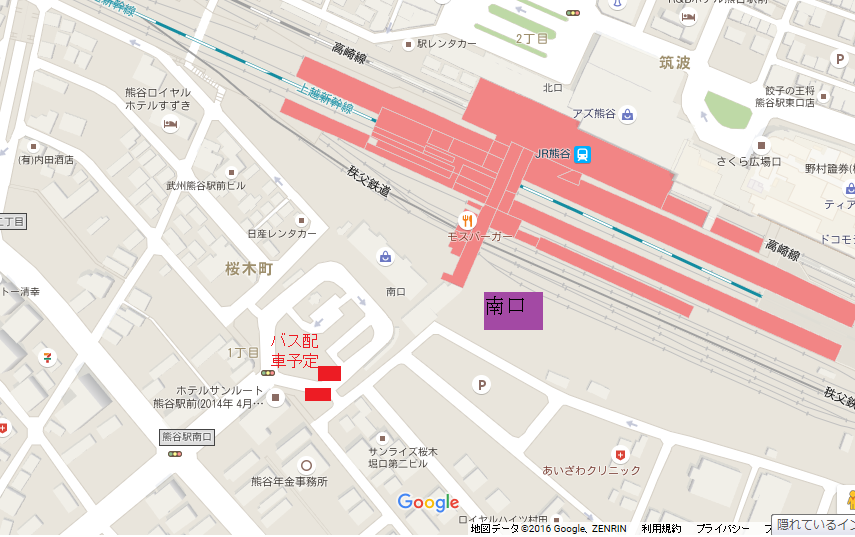 参　加　者　氏　名所属　・　役職名E-mailアドレス9:00JR 熊谷駅南口 　集合9:00～10:00熊谷駅～(株)テラダイ　バスで移動10:00～11:30(株)テラダイ鶴ヶ島工場見学11:40～13:30　(株)テラダイ～本田技研工業㈱　バスで移動レストラン(小川)で昼食＋散策13:30～15:00本田技研工業(株)小川工場　見学15:00～17:00本田技研工業(株)　バス移動17:00JR大宮駅　解散